ROUTINEFICHE ‘Ik ontdek en ervaar de wereld’- natuur:ik kan planten/dieren verzorgenLeerplan W.O. – natuur; Sociale VaardighedenDoelstellingen:Natuur 1: ik kan planten verzorgenNatuur 2: ik kan dieren verzorgenAnder 1: Ik kan samenwerkenDiploma’s: Ik kan planten verzorgenIk kan dieren verzorgenIk kan samenwerkenMateriaal:Routine:‘Planten verzorgen’Bij het begin van de week (of tweewekelijks) worden de taken verdeeld en wordt afgesproken wanneer de planten worden verzorgd.Bij de planten hoort een stappenplan en een ‘woordenboekje’.Samen met een klasgenootje dat Nederlands kan, gaat de anderstalige nieuwkomer de planten verzorgen: dorre blaadjes worden afgeknipt, de plantjes krijgen water, gemorst water wordt opgeveegd… Door het samenwerken wordt de woordenschat geactiveerd.Routine:‘Dieren verzorgen’Bij het begin van de week (of tweewekelijks) worden de taken verdeeld en wordt afgesproken wanneer de dieren worden verzorgd.Bij de planten hoort een stappenplan en een ‘woordenboekje’.Samen met een klasgenootje dat Nederlands kan, gaat de anderstalige nieuwkomer de dieren verzorgen: het hokje of bakje wordt schoongemaakt, de dieren krijgen voer en drinken, wat werd gemorst wordt opgeveegd… Door het samenwerken wordt de woordenschat geactiveerd.Woorden:de plant, de bloem, de wortel, de tak, het blad, het water, de gieter, de schaarhet dier, het hok, het voer, eten geven, drinken gevenzorgen (voor), opruimen, schoonmaken, de vod, de borstel, de vuilnisbak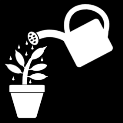 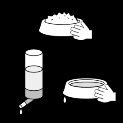 